Hunmanby Primary School Year 3 Curriculum NewsletterAutumn Term (September – December) Dear Parents/ CarersHello, I hope you’ve had a great summer and that your children have enjoyed their first week in Year 3. Please find below an overview of how busy we are going to be this term…Autumn 1- Urban Pioneers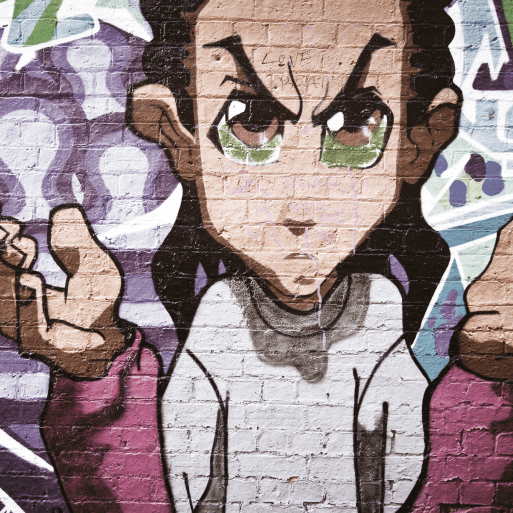 To start the Autumn term, we will explore the culture and environment of city life.  It is a geography based topic so we will use the fieldwork to observe and measure human and physical features in the local area and make a direct comparison to a busy city. By the end of the topic we hope to have created some public art and as a class will decide where we should display it for our community. LiteracyIn Literacy we will design leaflets to advertise our local area and use ICT to help us expand and promote within a 30 mile radius. We will listen to a reading of Andrew Fusek Peters’ poem, Last Night I Saw The City Breathing and build up to writing our own free verse poetry. Autobiographies and emails will also be covered through the topic. ScienceIn Science we will be looking at light and dark. The children will work scientifically using their comparisons between the local area and a busy urban area at night and day to investigate reflectors, shadows and will explore sun safety too. Our Science investigations aim to answer the questions: Why do cat’s eyes glow at night? What are sunglasses for? And Why do shadows change? 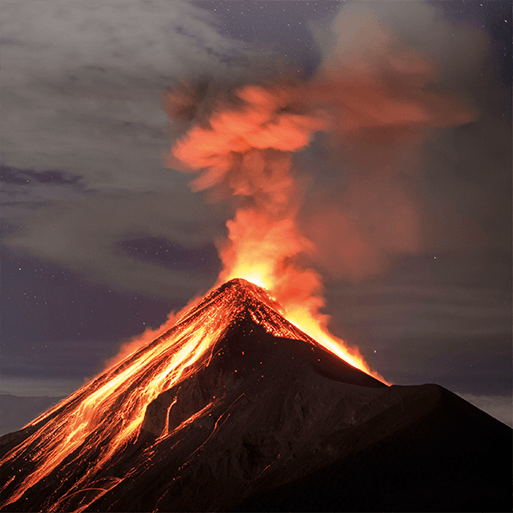 Autumn 2. Rocks, Relics and Rumbles. In this project the children will learn about features and characteristics of Earth's layers, including a detailed exploration of volcanos: Eruptions; Earthquakes and tsunamis. In Literacy we will write non chronological reports, newspaper reports and diary entries as well as exploring some poetry. Our Science focus will be, Rocks, Fossils and Soils with the key questions: How do fossils form? What is sand? And What is soil?  We will find out about Mary Anning and how her discoveries, many years ago, shaped what we know today.  Alongside the topic we will read, the Firework-Maker’s Daughter – Philip Pullman. MathsThis academic year we will continue to teach Maths using the Mastery approach which hopefully will deepen children’s understanding of number and create better mathematicians. We will start the year off by looking at place value of numbers up to 1000 and solving a range of word problems relating to place value. We will be using different manipulatives so they can show me their working. They will also be focusing on addition and subtraction. In Autumn 2 we will learn and deepen our understanding of multiplication and division. We will also have a mental maths test every Friday and be working on our, 2, 3, 4, 5 and 10 x tables. The children will be expected to answer a multiplication question instantly and in any order. REIn RE our first topic will be ‘What do people believe about God?’ where we will explore ‘Who is Christian / Muslim / Jewish and what do they believe?’In Autumn 2, our RE topic will be, ‘Why is the Bible important to Christians today?’   Children will explore questions about what the Bible says and how the bible is used and valued in Christian communities today.Our first French topic is ‘Moi’ (All about me)  before we move onto Les couleurs (colours) PPA timeMy planning afternoon is on a Tuesday and so therefore I will not be in class. The children will be taught by Mrs Milnes who, for the first term, will teach the children RE and French. HomeworkThe children will receive homework every Friday which must be handed in by the following Wednesday. They will receive either one piece of maths homework or a topic based task every week. As part of homework this year, the children will get spellings. They will be sent home on a Monday and assessed on a Friday. We ask that you sign the spelling book in acknowledgement of seeing/helping them practise. Reading at homeIn Year 3 we request that children read at home a minimum of 3 times per week. Your child’s reading record should be signed and dated so we know they have done this. Children do not need to change their book every week because now they are in KS2 they will begin to read thicker books that will take them longer to read.  I have a rewards system in place in class for those that read regularly at home so it would be great to have your support in this too as reading is so important. Reading to your child is just as important as them reading to you and really helps to build a true love of reading. Class DojoLook out for regular updates of how busy we are and our fantastic work on your Class Dojo app and on our class Twitter page @Y3Hunmanby. Dojo is now our main reward system; the children will no longer receive merits.  Bronze, Silver and Gold certificates will be rewarded as the Dojo points build and some children may even reach platinum by the end of the year.  TA supportMrs Petch will be supporting in class every morning and Mr Grice and Mrs Flett will be supporting us in the afternoons.  If you have any questions or queries please do catch me on the playground before or after school where I will be more than happy to speak. Alternatively, message me using the Dojo app. Many thanks in advance for your support in the term ahead!Miss Walker- Year 3 Class Teacher       